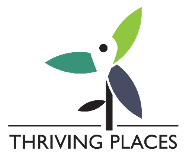 Vacancy                 Thriving Places Govanhill  Community Engagement Worker (part time temporary sessional work to October 2020)Thriving Places is an initiative in Govanhill which promotes the development of partnership working to deliver the best quality services available for the communities who make Govanhill such a vibrant place to live and work.VacancyThe Initiative has secured funding to engage a Community Engagement Worker on a sessional basis to support  community development work during these unusual times of the pandemic in conjunction with the Thriving Places Community Connector.The postholder will work for up to 21 hrs per week until 31st October 2020 at a rate of £10 per hour.Applications will be welcomed from anyone with the necessary skills and experience. We will consider those who wish to be temporarily seconded from another organisation and applicants who wish to job share. The post may also appeal to those who are self-employed and wish to carry out the role on that basis.The postholder should be available to start immediately, or as soon as possible in August.Closing date: Thursday, 13th of August at 10 am. Interviews will be held at the beginning of the following week.BackgroundSince the start of the pandemic, all Thriving Places efforts in Govanhill have been in direct response to the crisis. Although the lockdown measures have eased now, the virus is still here, and a second wave may be expected in Autumn. We have secured emergency funding from the Supporting Communities Fund to create a part-time role of a Community Engagement Worker to support the Community Connector until the end of October. This additional capacity will allow us to meet the community’s needs and provide key support structures in Govanhill. The project must be completed and funding claimed by end of October hence the necessity of engaging someone as soon as possible. Key aspects of the role:* Assisting the Community Connector in planning and devising support structures and tools for community engagement, arranging and facilitating meetings / events (provided SG guidance permits these and an appropriate risk assessment concludes it to be safe)* Ensuring people from different pockets of the community, including those with limited English and literacy skills, have access to information about the Government’s guidance on Covid-19 and about key support services. This can be achieved by supporting local organisations to promote their services to diverse audiences in different languages and using clear visuals. * Securing and installing community noticeboards so that residents can easily find key information about the services as well as about their own rights and responsibilities. * Strengthening collaborations between local organisations. * Supporting the efforts around digital inclusion for Govanhill.Person specification:* Experience of delivering projects (essential)* Excellent written and spoken communication skills (essential)* Proactive attitude and ability to manage workload (essential)* Excellent team working skills (essential)* Graphic design skills (desirable)* Ability to speak a community language, in particular Urdu, Punjabi, Romanian, Slovak or Arabic (desirable)For more details contact Marzanna Antoniak at mantoniak@govanhillha.org / 079 7589 4393.To apply email your CV and a short accompanying statement which details your experience in the areas mentioned to recruitment@govanhillha.org no later than Thursday 13th August at 10am.